Rabbits Home Learning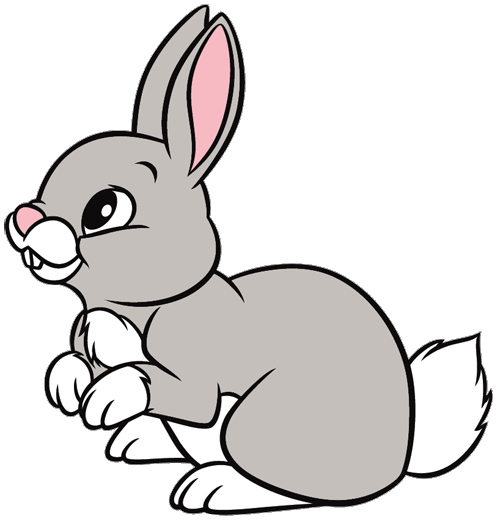 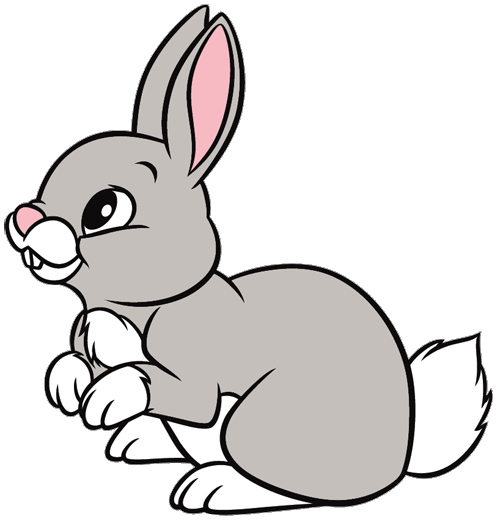 Monday 1st MarchEnglish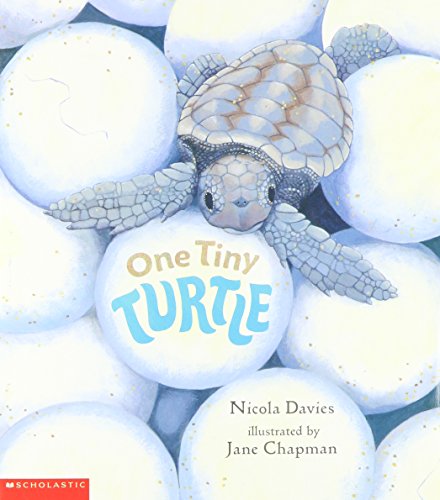 What do you remember about the turtle?Can you tell an adult 3 facts about the turtle?Make a turtle using bubble wrap to make the pattern on the shell (or use the pdf attached).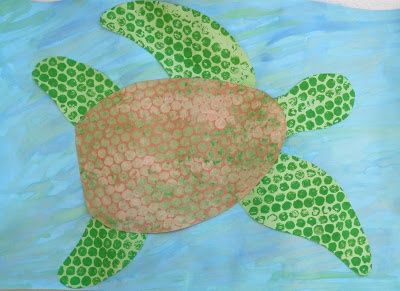 RWIPractise your th and ng sounds.Sheets attached.MathsCompare the height of your toys!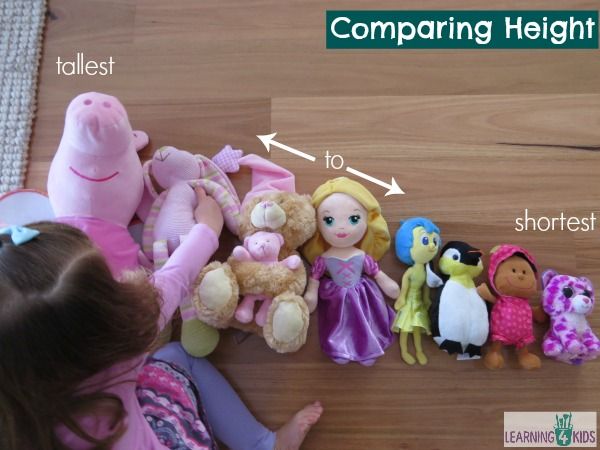 Which is the tallest and which is the shortest?Can you put them in height order?There is another activity attached too.https://www.youtube.com/watch?v=SBny_0RbVucHere is an Octonauts episode about Sandy the sea turtle. Enjoy!